eMS PROJECT APPLICATION FORM drafting toolESTONIA-RUSSIA PROGRAMME 2014-2020PROJECT SUMMARY FORM1). In order to be able to save information under each section please, fill in ALL fields. If information is not available yet, please indicate "to be filled later" or other text. 2) Fields that marked in eMS with light blue colour and accompanied with a message "Step1" are open for editing only in the project summary form stage. In full application form stage, these fields cannot be edited further!Project identification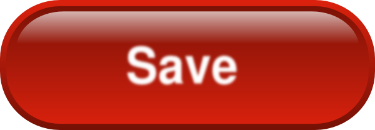 Project summaryProgramme Co-financing (based on information filled in sections PARTNERS and Partner budget)Please do not fill it in! The table will be filled in automatically as soon as Budget section is completed by the project PARTNERSPartner list This table will be filled in automatically after inserting information about PartnersPartnership DescriptionPROJECT PARTNERSProject partner 1Project partner 2The number of Partners is not limited! Please, note that in the case of associated partner the particular role of the partner should be described. PROJECT DESCRIPTIONProject RelevanceProject Focus 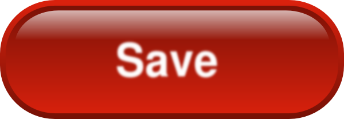 Project Context Horizontal principles (cross-cutting issues)Project Result Indicator WORK PLANDefine periods In the stage of Project Summary Form, please define only one period PROJECT BUDGETPartner BudgetPartner 1Partner 2Activities outsidePROJECT BUDGET OVERVIEW The table will be filled in automatically in accordance with Project Budget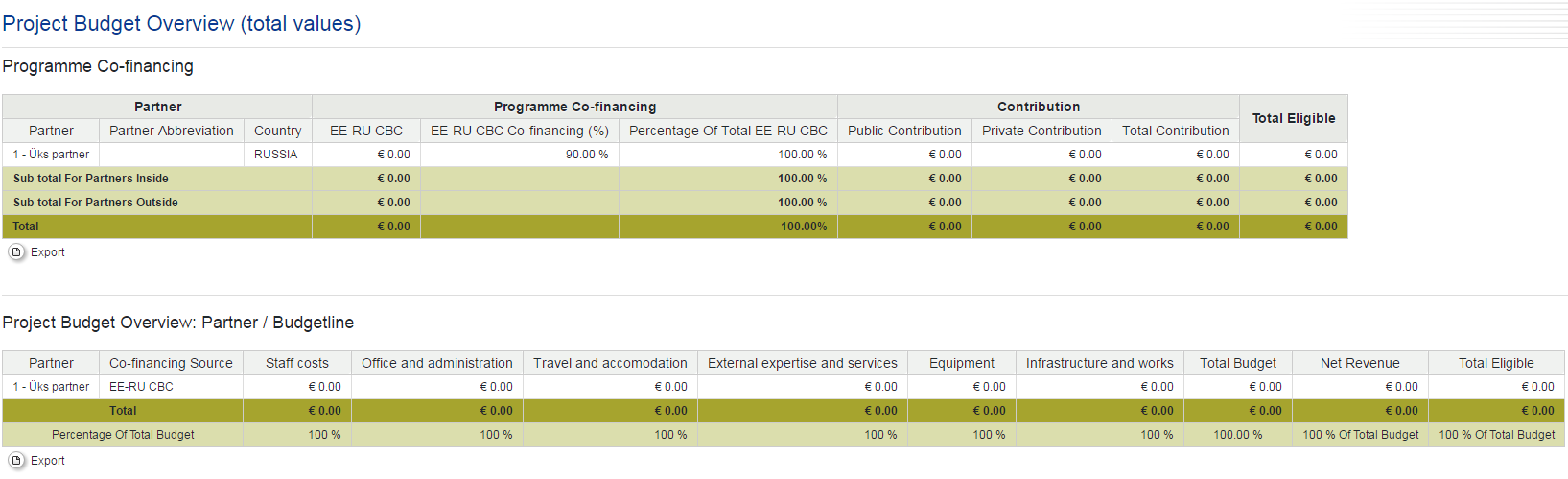 ATTACHMENTSAn Intent letter (Annex 1 to this Guidelines) must be submitted electronically (with digital signature and date) or on paper (signed, dated and stamped (if applicable) by All project partners (including Applicant). An Intent letter must be submitted within the opening and closing dates of the 2nd Call for proposals. Where an applicant submits more than one Project Summary Form, Intent letter for each project has to be submitted separately.Project title                             (max 2000 characters)Project AcronymProject number (assigned automatically)Programme thematic objective (predefined) Environmental protection, climate change mitigation and adaptationProgramme specific area (predefined)Fostering shared actions in risk management and a readiness to cope with environmental disastersName of the Lead partner organisation/original languageName of the lead partner organisation/EnglishProject durationX months X daysStart dateEnd dateFILL IN THIS FIELD AFTER THE ENTIRE APPLICATION FORM HAS BEEN COMPLETED.Please give a short overview of the project and describe:•the common challenge of the programme area you are jointly tackling in your project;•the overall objective of the project and the expected change your project will make to the current situation;•the main outputs you will produce and who will benefit from them;•the main activities and how they contribute to achieving project objectives and results;•the approach you plan to take and why is cross-border/transnational approach needed;•what is new/original about it.Please note that, in case of approval, parts of this summary will be published on the programme's web site. It should be clear, easily readable, self-explanatory and without references to other parts of the application form and other documents. Please pay attention that all the questions are answered!                                                                    (max 5000 characters)PartnerPartnerPartnerProgramme co-financingProgramme co-financingProgramme co-financingContributionContributionContributionTotal eligiblePartnerPartner abbreviationCountryEU-RU CBC EU-RU CBC co-financing (%)Percentageof total EU-RU CBC PubliccontributionPrivatecontributionTotalcontributionTotal eligibleSubtotal for partners insideSubtotal for partners insideSubtotal for partners insideSubtotal for partners outsideSubtotal for partners outsideSubtotal for partners outsideTotalTotalTotalNumberNameCountryInside programme areaAbbreviationRolePartnership Concept. Describe the relevance of partners and their need of involvement                                                        (max 2000 characters)Strategic Partnership. Please describe the role of each partner and expected benefit for the project.(max 2000 characters)Associated partners. Please describe role of each associated partner (if any).(max 2000 characters)Partner role in the projectLead partner or partnerName of the organisation in original language                                        Name of the organisation in EnglishAbbreviation of organization Department/unit/division (optional)Address Address Area RUSSIA (RU) or EESTI (EE)Country Russia (RU00) or Eesti (EE00)Region Pskov Oblast (RU003)Leningrad Oblast (RU002)Sankt-Petersburg (RU001)Lõuna-Eesti (EE008)Põhja-Eesti (adjoining region) (EE001)Kesk-Eesti (EE006)Kirde-Eesti (EE007)From Other Regions (for associates)EESTI (EE)LATVIJA (LV)RUSSIA (RU)SUOMI / FINLAND (FI)other (xxxxx)Postal codeCityStreetHouse numberHomepageLegal and Financial Information Legal and Financial Information Type of partnerNational, regional and local public authoritiesAssociations that are formed by regional or local authoritiesPublic equivalent bodies, which are financed by national, regional, or local authoritiesOther bodies that are governed by public legal acts, (e.g., municipal and national enterprises, trade unions, medical institutions, museums, etc.)Associations that are formed by bodies which are governed by public legal actsNGOs and other non-profit-making bodiesEducational organisationsSmall or medium-sized enterprises (SMEs) (only within TO 1)OtherLegal StatusPrivate or publicCo-financing rate (%)Is your organisation entitled to recover VAT based on national legislation for the activities implemented in the project?No partlyyesPlease leave this VAT number field empty, untick the box and provide the registration number insteadRegistration numberLegal Representative Legal Representative first namelast namee-mail addressphone numberContact Person (person in charge of project submission who will receive all eMS feedback)Contact Person (person in charge of project submission who will receive all eMS feedback) first name last name e-mail address phone numberExperiences Of PartnerWhich are the organisation’s experiences and thematic competences and experiences relevant for the project?                                                                   (max 2000 characters)Benefit What is the benefit for the organisation from participating in the project?                                                                   (max 2000 characters)Other projects    Please describe the organisation's experience (if any) in participating in and/or managing international/ EU co-financed/ national projects or other projects(max 2000 characters)Partner role in the projectLead partner or partnerName of the organisation in original language                                        Name of the organisation in EnglishAbbreviation of organization Department/unit/division (optional)Address Address Area RUSSIA (RU) or EESTI (EE)Country Russia (RU00) or Eesti (EE00)Region Pskov Oblast (RU003)Leningrad Oblast (RU002)Sankt-Petersburg (RU001)Lõuna-Eesti (EE008)Põhja-Eesti (adjoining region) (EE001)Kesk-Eesti (EE006)Kirde-Eesti (EE007)From Other Regions (for associates)EESTI (EE)LATVIJA (LV)RUSSIA (RU)SUOMI / FINLAND (FI)other (xxxxx)Postal codeCityStreetHouse numberHomepageLegal and Financial Information Legal and Financial Information Type of partnerNational, regional and local public authoritiesAssociations that are formed by regional or local authoritiesPublic equivalent bodies, which are financed by national, regional, or local authoritiesOther bodies that are governed by public legal acts, (e.g., municipal and national enterprises, trade unions, medical institutions, museums, etc.)Associations that are formed by bodies which are governed by public legal actsNGOs and other non-profit-making bodiesEducational organisationsSmall or medium-sized enterprises (SMEs) (only within TO 1) otherLegal StatusPrivate or publicCo-financing rate (%)Is your organisation entitled to recover VAT based on national legislation for the activities implemented in the project?No partlyyesPlease leave this VAT number field empty, untick the box and provide the registration number insteadRegistration numberLegal RepresentativeLegal Representativefirst namelast namee-mail addressphone numberContact Person (person in charge of project submission who will receive all eMS feedback)Contact Person (person in charge of project submission who will receive all eMS feedback) first name last name e-mail address phone numberExperiences Of PartnerWhich are the organisation’s experiences and thematic competences and experiences relevant for the project?                                                                   (max 2000 characters)Benefit What is the benefit for the organisation from participating in the project?                                                                  (max 2000 characters)Other projects    Please describe the organisation's experience (if any) in participating in and/or managing international/ EU co-financed/ national projects or other projects(max 2000 characters)Cross-border ChallengeWhat are the common cross-border challenges that will be tackled by the project?
Please describe the relevance of your project for the programme area in terms of common challenges and/or joint assets addressed?(max 4000 characters)                                                                                    Project approachWhat is the project's approach in addressing these common challenges and/or joint assets and what is new about the approach the project takes?

Please describe new solutions that will be developed during the project and/or existing solutions that will be adopted and implemented during the project lifetime and in what way the approach goes beyond existing practice in the sector/programme area/participating countries.(max 4000 characters)Cooperation ReasonWhy is cross-border/transnational cooperation needed to achieve the project's objectives and results?Please explain why the project goals cannot be efficiently reached acting only on a national/regional/local level and/or describe what benefits the project partners/target groups/project area gain in taking a cross-border/transnational approach(max 4000 characters)Cooperation CriteriaPlease select all cooperation criteria that apply to your project and describe how you will fulfil them:Joint Development Joint Implementation Joint ManagementJoint Financing(max 2000 characters for each criteria)Project Main Overall ObjectiveProgramme TO Specific area preselected (max 2000 characters)                                                                                    Programme Result Indicator predefined: “A decrease of the overall number of land- and forest fires per year”Project Main Results What are the project results and how do they link to the programme result indicator?
Specify one or more project results and describe their contribution to the programme result indicator.(max 2000 characters)Project Specific ObjectivesWhich are the specific objectives the project will be working towards?Define max. 3 project specific objectivesIn order to create a new specific objective, please push the button “Add Project Specific Objective”Please provide a short explanation on the defined specific objectives(max 1000 characters)Project Context How does the project contribute to wider strategies and policies?Please describe the project's contribution to relevant strategies and policies; in particular, those concerning the project or programme area.(max 4000 characters)                                                                                    SynergiesWhat are the synergies with other past or current EU and other projects or initiatives the project makes use of?(max 4000 characters)                                                                                    KnowledgeHow does the project build on available knowledge?Please describe the experiences/lessons learned the project draws on, and other available knowledge the project capitalises on. (max 4000 characters)Please indicate which type of contribution to horizontal principles applies to the project, and justify the choice.Please indicate which type of contribution to horizontal principles applies to the project, and justify the choice.Please indicate which type of contribution to horizontal principles applies to the project, and justify the choice.Horizontal principlesType of contributionDescription of the contributionSustainable development (environment)(max 500 characters)Neutral, negative positiveEqual opportunity and non-discrimination(max 500 characters)Neutral, negative positive Equality between men and women(max 500 characters)Neutral, negative positiveHIV prevention(max 500 characters)Neutral, negative positiveAdditional thematic result indicatorsPlease indicate to which indicators the project results will contribute (selecting those indicators of relevance for the project scope and the planned achievements) and provide a quantification of the target together with a brief explanation specifying the expected contribution.The whole list of indicators is performed in JOP in accordance with Thematic objectivesAdditional thematic result indicatorsPlease indicate to which indicators the project results will contribute (selecting those indicators of relevance for the project scope and the planned achievements) and provide a quantification of the target together with a brief explanation specifying the expected contribution.The whole list of indicators is performed in JOP in accordance with Thematic objectivesAdditional thematic result indicatorsPlease indicate to which indicators the project results will contribute (selecting those indicators of relevance for the project scope and the planned achievements) and provide a quantification of the target together with a brief explanation specifying the expected contribution.The whole list of indicators is performed in JOP in accordance with Thematic objectivesAdditional thematic result indicatorsPlease indicate to which indicators the project results will contribute (selecting those indicators of relevance for the project scope and the planned achievements) and provide a quantification of the target together with a brief explanation specifying the expected contribution.The whole list of indicators is performed in JOP in accordance with Thematic objectivesThematic result indicatorMeasurement Unit(predefined)Target(number to be achieved)Explanation 2000 characters Start dateEnd dateReporting datePeriod 0Budget lineWP M – Management TotalStaff costs Office and administration costs (flat rate up to 7% of eligible direct costs excluding investment costs)Travel and accommodation costsExternal expertise and services5 0005 000Equipment7 000  7 000Investment 10 00010 000Net revenueTotal:22 00022 000Budget linePeriod 0Sum Staff costs Office and administration costs (flat rate up to 7% of eligible direct costs excluding investment costs)Travel and accommodation costsExternal expertise and services5 0005 000Equipment7 0007 000Investment 10 00010 000Net revenueTotal:22 00022 000Budget lineWP M – Management TotalStaff costs Office and administration costs (flat rate up to 7% of eligible direct costs excluding investment costs)Travel and accommodation costsExternal expertise and servicesEquipmentInvestment Net revenueTotal:Budget linePeriod 0Sum Staff costs Office and administration costs (flat rate up to 7% of eligible direct costs excluding investment costs)Travel and accommodation costsExternal expertise and servicesEquipmentInvestment Net revenueTotal:Please describe any activities outside the programme territory Please describe any activities outside the programme territory Total budget of activities to be carried out outside the programme area EE-RU CBC budget for activities outside (grant)  % of total project EE-RU CBC (indicative)